MaraMon French Toast BakeMakes: 12 ServingsModified from DinnerThenDessert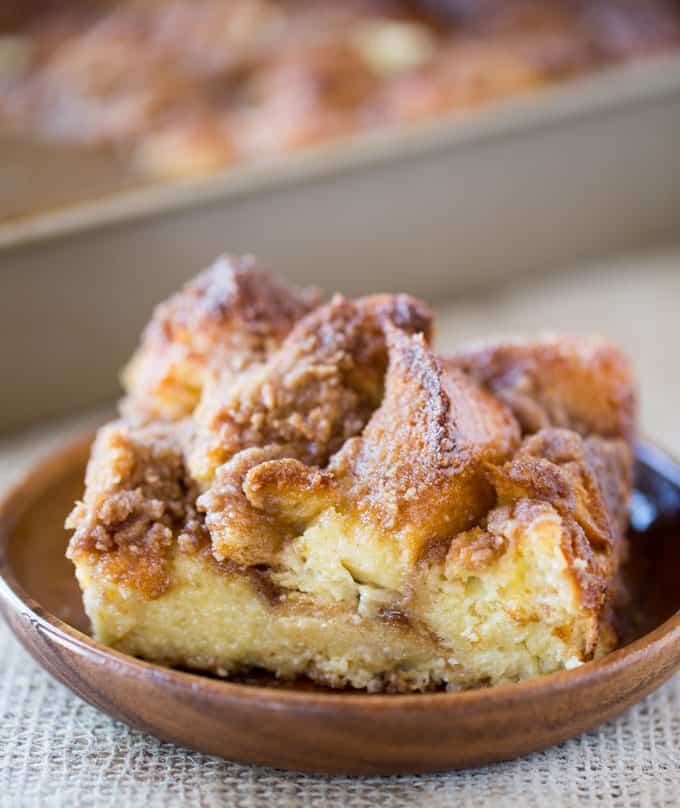 INGREDIENTS	Base Mix: 1 loaf whole grain bread (French or sourdough preferable)8 eggs2 1/2 cups milk or alternative¼ cup sugar½ cup brown sugar1 tablespoon vanilla extract2 teaspoons cinnamon¼ teaspoon nutmegTopping: ½ cup whole wheat flour½ cup brown sugar1 teaspoon cinnamon¼ teaspoon salt½ cup margarine or butter				DIRECTIONSSpray a 9x13 pan with cooking spray and preheat the oven to 350℉In a large bowl, add the eggs, milk or milk alternative, sugar, ½ cup brown sugar, vanilla, cinnamon, and nutmeg.Chop the whole wheat bread into ¾-1 inch cubes and put it in the bowl with the egg mixture. Toss well until all the liquid is absorbed into the bread.In a small bowl or a food processor, add the flour, remaining brown sugar, cinnamon, and salt and mix.Add the canola oil spread/margarine to the mixture and mix with a fork until crumbles form. Pour the bread mixture into the pan and cover evenly with the brown sugar mixture. Bake for 45-50 minutes or until the top is crispy and the center is no longer wet. Top with fresh fruit and serve. Bananas, blueberries, and strawberries work well. 